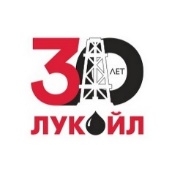        В НШПП «Яреганефть» ведется набор в группы на обучение по следующим профессиям с последующим трудоустройством: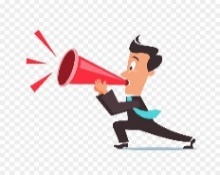 Машинист электровоза шахтногоЭлектрослесарь (слесарь) по обслуживанию         и ремонту оборудования    Требования к кандидатам: наличие среднего (начального) профессионального образования отсутствие медицинских противопоказаний к работе в подземных условиях труда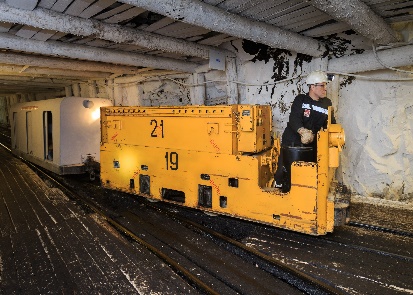 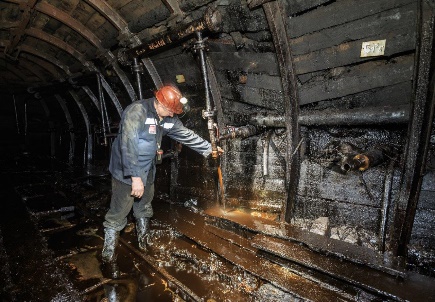 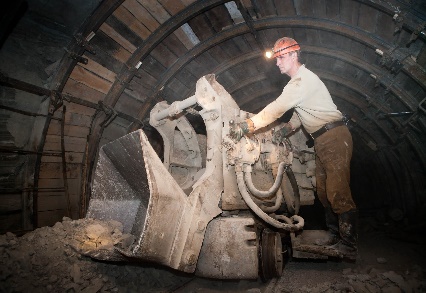 По вопросам обучения:Резюме направлять по адресу: Rezume169347@mail.ruОбращаться в отдел кадров (каб. 55)Дополнительную информацию можно получить по телефону: (8216) 77-10-87, 89129403135 (WatsApp, Viber).Контактное лицо: Новикова Юлия Олеговна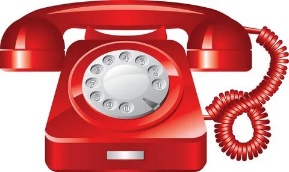 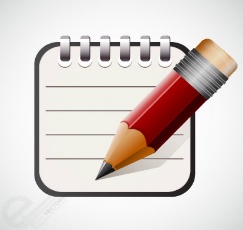 